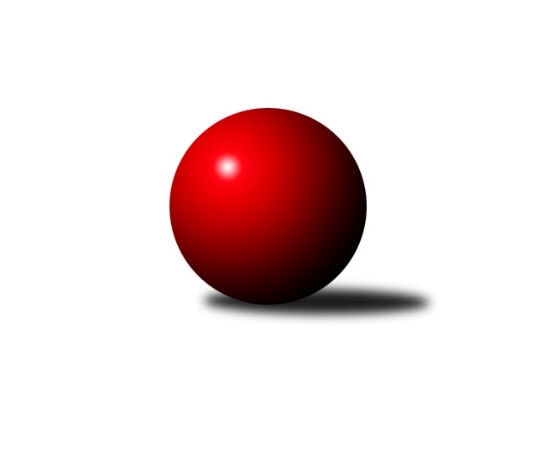 Č.8Ročník 2013/2014	23.5.2024 1. KLZ 2013/2014Statistika 8. kolaTabulka družstev:		družstvo	záp	výh	rem	proh	skore	sety	průměr	body	plné	dorážka	chyby	1.	KK Slavia Praha	8	7	1	0	48.0 : 16.0 	(115.0 : 77.0)	3205	15	2160	1045	17.8	2.	TJ Valašské Meziříčí	8	6	0	2	37.0 : 27.0 	(100.0 : 92.0)	3285	12	2212	1073	23.4	3.	KC Zlín	8	5	0	3	37.0 : 27.0 	(101.5 : 90.5)	3204	10	2159	1045	31.3	4.	TJ Sokol Duchcov	8	4	1	3	31.0 : 33.0 	(91.0 : 101.0)	3188	9	2152	1036	27	5.	TJ Spartak Přerov	8	4	0	4	35.0 : 29.0 	(103.5 : 88.5)	3208	8	2156	1052	23.6	6.	KK Blansko	8	4	0	4	34.0 : 30.0 	(99.5 : 92.5)	3261	8	2165	1096	21.8	7.	KK Zábřeh	8	4	0	4	30.0 : 34.0 	(91.0 : 101.0)	3203	8	2144	1059	25	8.	SKK  Náchod	8	3	1	4	32.0 : 32.0 	(97.5 : 94.5)	3204	7	2151	1053	28.1	9.	KK Konstruktiva Praha	8	3	1	4	29.0 : 35.0 	(91.5 : 100.5)	3158	7	2142	1016	33.4	10.	TJ Sokol Husovice	8	1	2	5	25.0 : 39.0 	(89.5 : 102.5)	3150	4	2146	1004	35	11.	TJ Nový Jičín ˝A˝	8	2	0	6	23.0 : 41.0 	(90.0 : 102.0)	3210	4	2154	1056	26.1	12.	Sokol Spořice	8	1	2	5	23.0 : 41.0 	(82.0 : 110.0)	3077	4	2097	980	39.6Tabulka doma:		družstvo	záp	výh	rem	proh	skore	sety	průměr	body	maximum	minimum	1.	KK Slavia Praha	5	5	0	0	32.0 : 8.0 	(72.0 : 48.0)	3271	10	3306	3233	2.	TJ Sokol Duchcov	4	4	0	0	21.0 : 11.0 	(53.0 : 43.0)	3246	8	3280	3201	3.	TJ Valašské Meziříčí	5	4	0	1	26.0 : 14.0 	(65.5 : 54.5)	3298	8	3385	3202	4.	KC Zlín	4	3	0	1	21.0 : 11.0 	(50.5 : 45.5)	3069	6	3131	3023	5.	SKK  Náchod	3	2	1	0	16.0 : 8.0 	(41.0 : 31.0)	3332	5	3345	3309	6.	TJ Spartak Přerov	3	2	0	1	16.0 : 8.0 	(43.0 : 29.0)	3267	4	3315	3230	7.	KK Konstruktiva Praha	3	2	0	1	14.0 : 10.0 	(36.5 : 35.5)	3195	4	3246	3112	8.	KK Zábřeh	3	2	0	1	12.0 : 12.0 	(36.0 : 36.0)	3197	4	3230	3133	9.	KK Blansko	4	2	0	2	18.0 : 14.0 	(51.5 : 44.5)	3387	4	3466	3312	10.	Sokol Spořice	4	1	2	1	15.0 : 17.0 	(42.0 : 54.0)	3034	4	3093	2990	11.	TJ Nový Jičín ˝A˝	5	2	0	3	18.0 : 22.0 	(61.5 : 58.5)	3270	4	3316	3184	12.	TJ Sokol Husovice	5	1	1	3	17.0 : 23.0 	(57.0 : 63.0)	3171	3	3305	3064Tabulka venku:		družstvo	záp	výh	rem	proh	skore	sety	průměr	body	maximum	minimum	1.	KK Slavia Praha	3	2	1	0	16.0 : 8.0 	(43.0 : 29.0)	3183	5	3249	3138	2.	TJ Valašské Meziříčí	3	2	0	1	11.0 : 13.0 	(34.5 : 37.5)	3281	4	3351	3214	3.	KC Zlín	4	2	0	2	16.0 : 16.0 	(51.0 : 45.0)	3238	4	3363	3111	4.	KK Blansko	4	2	0	2	16.0 : 16.0 	(48.0 : 48.0)	3230	4	3264	3188	5.	TJ Spartak Přerov	5	2	0	3	19.0 : 21.0 	(60.5 : 59.5)	3197	4	3296	3077	6.	KK Zábřeh	5	2	0	3	18.0 : 22.0 	(55.0 : 65.0)	3204	4	3294	3094	7.	KK Konstruktiva Praha	5	1	1	3	15.0 : 25.0 	(55.0 : 65.0)	3151	3	3231	3002	8.	SKK  Náchod	5	1	0	4	16.0 : 24.0 	(56.5 : 63.5)	3178	2	3315	2986	9.	TJ Sokol Husovice	3	0	1	2	8.0 : 16.0 	(32.5 : 39.5)	3144	1	3352	3036	10.	TJ Sokol Duchcov	4	0	1	3	10.0 : 22.0 	(38.0 : 58.0)	3174	1	3190	3161	11.	TJ Nový Jičín ˝A˝	3	0	0	3	5.0 : 19.0 	(28.5 : 43.5)	3190	0	3216	3151	12.	Sokol Spořice	4	0	0	4	8.0 : 24.0 	(40.0 : 56.0)	3088	0	3223	2973Tabulka podzimní části:		družstvo	záp	výh	rem	proh	skore	sety	průměr	body	doma	venku	1.	KK Slavia Praha	8	7	1	0	48.0 : 16.0 	(115.0 : 77.0)	3205	15 	5 	0 	0 	2 	1 	0	2.	TJ Valašské Meziříčí	8	6	0	2	37.0 : 27.0 	(100.0 : 92.0)	3285	12 	4 	0 	1 	2 	0 	1	3.	KC Zlín	8	5	0	3	37.0 : 27.0 	(101.5 : 90.5)	3204	10 	3 	0 	1 	2 	0 	2	4.	TJ Sokol Duchcov	8	4	1	3	31.0 : 33.0 	(91.0 : 101.0)	3188	9 	4 	0 	0 	0 	1 	3	5.	TJ Spartak Přerov	8	4	0	4	35.0 : 29.0 	(103.5 : 88.5)	3208	8 	2 	0 	1 	2 	0 	3	6.	KK Blansko	8	4	0	4	34.0 : 30.0 	(99.5 : 92.5)	3261	8 	2 	0 	2 	2 	0 	2	7.	KK Zábřeh	8	4	0	4	30.0 : 34.0 	(91.0 : 101.0)	3203	8 	2 	0 	1 	2 	0 	3	8.	SKK  Náchod	8	3	1	4	32.0 : 32.0 	(97.5 : 94.5)	3204	7 	2 	1 	0 	1 	0 	4	9.	KK Konstruktiva Praha	8	3	1	4	29.0 : 35.0 	(91.5 : 100.5)	3158	7 	2 	0 	1 	1 	1 	3	10.	TJ Sokol Husovice	8	1	2	5	25.0 : 39.0 	(89.5 : 102.5)	3150	4 	1 	1 	3 	0 	1 	2	11.	TJ Nový Jičín ˝A˝	8	2	0	6	23.0 : 41.0 	(90.0 : 102.0)	3210	4 	2 	0 	3 	0 	0 	3	12.	Sokol Spořice	8	1	2	5	23.0 : 41.0 	(82.0 : 110.0)	3077	4 	1 	2 	1 	0 	0 	4Tabulka jarní části:		družstvo	záp	výh	rem	proh	skore	sety	průměr	body	doma	venku	1.	KK Zábřeh	0	0	0	0	0.0 : 0.0 	(0.0 : 0.0)	0	0 	0 	0 	0 	0 	0 	0 	2.	KK Slavia Praha	0	0	0	0	0.0 : 0.0 	(0.0 : 0.0)	0	0 	0 	0 	0 	0 	0 	0 	3.	TJ Sokol Duchcov	0	0	0	0	0.0 : 0.0 	(0.0 : 0.0)	0	0 	0 	0 	0 	0 	0 	0 	4.	TJ Spartak Přerov	0	0	0	0	0.0 : 0.0 	(0.0 : 0.0)	0	0 	0 	0 	0 	0 	0 	0 	5.	Sokol Spořice	0	0	0	0	0.0 : 0.0 	(0.0 : 0.0)	0	0 	0 	0 	0 	0 	0 	0 	6.	KC Zlín	0	0	0	0	0.0 : 0.0 	(0.0 : 0.0)	0	0 	0 	0 	0 	0 	0 	0 	7.	TJ Sokol Husovice	0	0	0	0	0.0 : 0.0 	(0.0 : 0.0)	0	0 	0 	0 	0 	0 	0 	0 	8.	KK Blansko	0	0	0	0	0.0 : 0.0 	(0.0 : 0.0)	0	0 	0 	0 	0 	0 	0 	0 	9.	TJ Valašské Meziříčí	0	0	0	0	0.0 : 0.0 	(0.0 : 0.0)	0	0 	0 	0 	0 	0 	0 	0 	10.	SKK  Náchod	0	0	0	0	0.0 : 0.0 	(0.0 : 0.0)	0	0 	0 	0 	0 	0 	0 	0 	11.	KK Konstruktiva Praha	0	0	0	0	0.0 : 0.0 	(0.0 : 0.0)	0	0 	0 	0 	0 	0 	0 	0 	12.	TJ Nový Jičín ˝A˝	0	0	0	0	0.0 : 0.0 	(0.0 : 0.0)	0	0 	0 	0 	0 	0 	0 	0 Zisk bodů pro družstvo:		jméno hráče	družstvo	body	zápasy	v %	dílčí body	sety	v %	1.	Bohdana Jankových 	KC Zlín 	8	/	8	(100%)	23.5	/	32	(73%)	2.	Lucie Nevřivová 	KK Blansko  	7	/	8	(88%)	25	/	32	(78%)	3.	Alena Kantnerová 	TJ Valašské Meziříčí 	7	/	8	(88%)	22.5	/	32	(70%)	4.	Šárka Majerová 	SKK  Náchod 	7	/	8	(88%)	22	/	32	(69%)	5.	Lucie Tauerová 	Sokol Spořice 	7	/	8	(88%)	20.5	/	32	(64%)	6.	Dana Adamů 	SKK  Náchod 	7	/	9	(78%)	23	/	36	(64%)	7.	Kamila Katzerová 	TJ Spartak Přerov 	6	/	6	(100%)	17	/	24	(71%)	8.	Naděžda Dobešová 	KK Slavia Praha 	6	/	7	(86%)	20.5	/	28	(73%)	9.	Jana Holubová 	TJ Spartak Přerov 	6	/	8	(75%)	21.5	/	32	(67%)	10.	Pavlína Procházková 	TJ Sokol Husovice 	6	/	8	(75%)	21	/	32	(66%)	11.	Michaela Kučerová 	SKK  Náchod 	6	/	8	(75%)	21	/	32	(66%)	12.	Veronika Petrov 	KK Konstruktiva Praha  	6	/	8	(75%)	20.5	/	32	(64%)	13.	Zdeňka Ševčíková 	KK Blansko  	6	/	8	(75%)	19	/	32	(59%)	14.	Olga Bučková 	TJ Sokol Duchcov 	6	/	8	(75%)	18	/	32	(56%)	15.	Jana Račková 	KK Slavia Praha 	5	/	6	(83%)	15	/	24	(63%)	16.	Vladimíra Šťastná 	KK Slavia Praha 	5	/	7	(71%)	18	/	28	(64%)	17.	Kateřina Fajdeková 	TJ Spartak Přerov 	5	/	7	(71%)	16	/	28	(57%)	18.	Romana Švubová 	KK Zábřeh 	5	/	7	(71%)	13	/	28	(46%)	19.	Markéta Hofmanová 	TJ Sokol Duchcov 	5	/	8	(63%)	22.5	/	32	(70%)	20.	Vendula Šebková 	TJ Valašské Meziříčí 	5	/	8	(63%)	21	/	32	(66%)	21.	Šárka Nováková 	KC Zlín 	5	/	8	(63%)	20	/	32	(63%)	22.	Martina Hrdinová 	TJ Nový Jičín ˝A˝ 	5	/	8	(63%)	19.5	/	32	(61%)	23.	Lucie Moravcová 	SKK  Náchod 	5	/	8	(63%)	19.5	/	32	(61%)	24.	Natálie Topičová 	TJ Valašské Meziříčí 	5	/	8	(63%)	19.5	/	32	(61%)	25.	Lenka Kalová st.	KK Blansko  	5	/	8	(63%)	19	/	32	(59%)	26.	Martina Zimáková 	TJ Valašské Meziříčí 	5	/	8	(63%)	16.5	/	32	(52%)	27.	Hana Viewegová 	KK Konstruktiva Praha  	5	/	8	(63%)	16	/	32	(50%)	28.	Lenka Hrdinová 	TJ Nový Jičín ˝A˝ 	4	/	5	(80%)	13	/	20	(65%)	29.	Renata Rybářová 	Sokol Spořice 	4	/	6	(67%)	14	/	24	(58%)	30.	Pavlína Keprtová 	KK Zábřeh 	4	/	6	(67%)	12	/	24	(50%)	31.	Adéla Kolaříková 	TJ Sokol Duchcov 	4	/	6	(67%)	11.5	/	24	(48%)	32.	Vlasta Kohoutová 	KK Slavia Praha 	4	/	6	(67%)	11	/	24	(46%)	33.	Jitka Killarová 	KK Zábřeh 	4	/	7	(57%)	19	/	28	(68%)	34.	Nikol Plačková 	TJ Sokol Duchcov 	4	/	7	(57%)	15	/	28	(54%)	35.	Lenka Kubová 	KK Zábřeh 	4	/	7	(57%)	15	/	28	(54%)	36.	Barbora Divílková st.	KC Zlín 	4	/	8	(50%)	18	/	32	(56%)	37.	Michaela Sedláčková 	TJ Spartak Přerov 	4	/	8	(50%)	16.5	/	32	(52%)	38.	Klára Zubajová 	TJ Valašské Meziříčí 	4	/	8	(50%)	16.5	/	32	(52%)	39.	Marie Chlumská 	KK Konstruktiva Praha  	4	/	8	(50%)	16.5	/	32	(52%)	40.	Jitka Jindrová 	Sokol Spořice 	3	/	5	(60%)	11	/	20	(55%)	41.	Simona Koutníková 	TJ Sokol Duchcov 	3	/	6	(50%)	13	/	24	(54%)	42.	Petra Abelová 	TJ Nový Jičín ˝A˝ 	3	/	6	(50%)	13	/	24	(54%)	43.	Markéta Gabrhelová 	TJ Sokol Husovice 	3	/	6	(50%)	12	/	24	(50%)	44.	Markéta Jandíková 	TJ Valašské Meziříčí 	3	/	6	(50%)	11	/	24	(46%)	45.	Šárka Marková 	KK Slavia Praha 	3	/	7	(43%)	16	/	28	(57%)	46.	Hana Kubáčková 	KC Zlín 	3	/	7	(43%)	13	/	28	(46%)	47.	Zuzana Kolaříková 	TJ Sokol Husovice 	3	/	8	(38%)	15	/	32	(47%)	48.	Soňa Daňková 	KK Blansko  	3	/	8	(38%)	14.5	/	32	(45%)	49.	Dana Viková 	TJ Nový Jičín ˝A˝ 	3	/	8	(38%)	14	/	32	(44%)	50.	Ivana Březinová 	Sokol Spořice 	3	/	8	(38%)	12	/	32	(38%)	51.	Helena Gruszková 	KK Slavia Praha 	2	/	2	(100%)	4	/	8	(50%)	52.	Monika Smutná 	TJ Sokol Husovice 	2	/	3	(67%)	7	/	12	(58%)	53.	Renata Konečná 	TJ Sokol Husovice 	2	/	4	(50%)	9.5	/	16	(59%)	54.	Gabriela Helisová 	TJ Spartak Přerov 	2	/	4	(50%)	8	/	16	(50%)	55.	Soňa Lahodová 	KK Blansko  	2	/	4	(50%)	7	/	16	(44%)	56.	Růžena Smrčková 	KK Slavia Praha 	2	/	5	(40%)	11	/	20	(55%)	57.	Petra Najmanová 	KK Konstruktiva Praha  	2	/	5	(40%)	10	/	20	(50%)	58.	Lucie Kelpenčevová 	TJ Sokol Husovice 	2	/	5	(40%)	8	/	20	(40%)	59.	Eva Kopřivová 	KK Konstruktiva Praha  	2	/	6	(33%)	12	/	24	(50%)	60.	Blanka Mizerová 	KK Slavia Praha 	2	/	6	(33%)	11.5	/	24	(48%)	61.	Zuzana Musilová 	KK Blansko  	2	/	6	(33%)	8	/	24	(33%)	62.	Martina Kuželová 	Sokol Spořice 	2	/	6	(33%)	8	/	24	(33%)	63.	Michaela Nožičková 	TJ Nový Jičín ˝A˝ 	2	/	6	(33%)	8	/	24	(33%)	64.	Martina Janyšková 	TJ Spartak Přerov 	2	/	7	(29%)	12	/	28	(43%)	65.	Martina Čapková 	KK Konstruktiva Praha  	2	/	7	(29%)	11.5	/	28	(41%)	66.	Kristýna Strouhalová 	TJ Spartak Přerov 	2	/	7	(29%)	11.5	/	28	(41%)	67.	Olga Ollingerová 	KK Zábřeh 	2	/	7	(29%)	10	/	28	(36%)	68.	Dana Wiedermannová 	KK Zábřeh 	2	/	7	(29%)	9	/	28	(32%)	69.	Miriam Nocarová 	Sokol Spořice 	2	/	8	(25%)	7.5	/	32	(23%)	70.	Markéta Hofmanová 	TJ Nový Jičín ˝A˝ 	1	/	1	(100%)	4	/	4	(100%)	71.	Jana Volková 	TJ Valašské Meziříčí 	1	/	2	(50%)	4	/	8	(50%)	72.	Dana Musilová 	KK Blansko  	1	/	4	(25%)	6	/	16	(38%)	73.	Lenka Menšíková 	KC Zlín 	1	/	4	(25%)	3.5	/	16	(22%)	74.	Lenka Horňáková 	KK Zábřeh 	1	/	5	(20%)	10	/	20	(50%)	75.	Magdalena Holecová 	TJ Sokol Duchcov 	1	/	5	(20%)	6.5	/	20	(33%)	76.	Ivana Pitronová 	KC Zlín 	1	/	5	(20%)	5.5	/	20	(28%)	77.	Veronika Štáblová 	TJ Sokol Husovice 	1	/	7	(14%)	12	/	28	(43%)	78.	Nela Pristandová 	TJ Nový Jičín ˝A˝ 	1	/	7	(14%)	11	/	28	(39%)	79.	Petra Vlčková 	SKK  Náchod 	1	/	8	(13%)	11	/	32	(34%)	80.	Jana Kolínková 	TJ Sokol Husovice 	0	/	1	(0%)	1.5	/	4	(38%)	81.	Lenka Hanušová 	TJ Sokol Husovice 	0	/	1	(0%)	1.5	/	4	(38%)	82.	Lenka Chalupová 	TJ Sokol Duchcov 	0	/	1	(0%)	1	/	4	(25%)	83.	Ilona Bezdíčková 	SKK  Náchod 	0	/	1	(0%)	0	/	4	(0%)	84.	Jiřina Kařízková 	Sokol Spořice 	0	/	2	(0%)	3	/	8	(38%)	85.	Eliška Kubáčková 	KC Zlín 	0	/	2	(0%)	3	/	8	(38%)	86.	Barbora Vaštáková 	TJ Valašské Meziříčí 	0	/	2	(0%)	2	/	8	(25%)	87.	Kristýna Štreichová 	TJ Valašské Meziříčí 	0	/	3	(0%)	2	/	12	(17%)	88.	Eva Jelínková 	Sokol Spořice 	0	/	4	(0%)	5	/	16	(31%)	89.	Kateřina Kohoutová 	KK Konstruktiva Praha  	0	/	5	(0%)	4	/	20	(20%)	90.	Marie Kolářová 	TJ Nový Jičín ˝A˝ 	0	/	5	(0%)	4	/	20	(20%)	91.	Růžena Svobodová 	TJ Sokol Duchcov 	0	/	5	(0%)	2.5	/	20	(13%)	92.	Michaela Divišová 	SKK  Náchod 	0	/	5	(0%)	1	/	20	(5%)Průměry na kuželnách:		kuželna	průměr	plné	dorážka	chyby	výkon na hráče	1.	KK Blansko, 1-6	3341	2227	1114	21.3	(557.0)	2.	SKK Nachod, 1-4	3298	2212	1086	28.2	(549.8)	3.	TJ Nový Jičín, 1-4	3267	2189	1077	29.3	(544.5)	4.	TJ Valašské Meziříčí, 1-4	3247	2183	1064	25.7	(541.2)	5.	TJ Spartak Přerov, 1-6	3236	2158	1078	23.0	(539.5)	6.	KK Slavia Praha, 1-4	3212	2133	1078	21.1	(535.4)	7.	Duchcov, 1-4	3203	2145	1058	26.4	(533.9)	8.	TJ Sokol Husovice, 1-4	3197	2141	1056	31.2	(533.0)	9.	KK Konstruktiva Praha, 1-6	3185	2154	1031	30.8	(530.9)	10.	KK Zábřeh, 1-4	3183	2126	1057	21.2	(530.6)	11.	KC Zlín, 1-4	3058	2075	982	35.4	(509.7)	12.	Golf Chomutov, 1-4	3051	2091	960	37.5	(508.6)Nejlepší výkony na kuželnách:KK Blansko, 1-6KK Blansko 	3466	7. kolo	Zdeňka Ševčíková 	KK Blansko 	636	7. koloKK Blansko 	3423	3. kolo	Lenka Kalová st.	KK Blansko 	608	3. koloKC Zlín	3363	5. kolo	Lenka Kalová st.	KK Blansko 	607	7. koloKK Blansko 	3347	5. kolo	Lucie Moravcová 	SKK  Náchod	597	1. koloSKK  Náchod	3315	1. kolo	Alena Kantnerová 	TJ Valašské Meziříčí	597	7. koloKK Blansko 	3312	1. kolo	Martina Zimáková 	KC Zlín	593	5. koloKK Zábřeh	3294	3. kolo	Lucie Nevřivová 	KK Blansko 	591	3. koloTJ Valašské Meziříčí	3214	7. kolo	Lucie Nevřivová 	KK Blansko 	585	1. kolo		. kolo	Zdeňka Ševčíková 	KK Blansko 	585	5. kolo		. kolo	Bohdana Jankových 	KC Zlín	581	5. koloSKK Nachod, 1-4TJ Sokol Husovice	3352	7. kolo	Lucie Moravcová 	SKK  Náchod	608	7. koloSKK  Náchod	3345	7. kolo	Renata Konečná 	TJ Sokol Husovice	607	7. koloSKK  Náchod	3342	3. kolo	Kamila Katzerová 	TJ Spartak Přerov	579	5. koloSKK  Náchod	3309	5. kolo	Lucie Moravcová 	SKK  Náchod	577	3. koloTJ Spartak Přerov	3270	5. kolo	Pavlína Procházková 	TJ Sokol Husovice	576	7. koloKK Konstruktiva Praha 	3174	3. kolo	Michaela Kučerová 	SKK  Náchod	573	7. kolo		. kolo	Dana Adamů 	SKK  Náchod	573	7. kolo		. kolo	Lucie Moravcová 	SKK  Náchod	571	5. kolo		. kolo	Jana Holubová 	TJ Spartak Přerov	571	5. kolo		. kolo	Kateřina Fajdeková 	TJ Spartak Přerov	570	5. koloTJ Nový Jičín, 1-4TJ Valašské Meziříčí	3351	5. kolo	Natálie Topičová 	TJ Valašské Meziříčí	620	5. koloTJ Nový Jičín ˝A˝	3316	7. kolo	Bohdana Jankových 	KC Zlín	602	3. koloKC Zlín	3293	3. kolo	Lenka Hrdinová 	TJ Nový Jičín ˝A˝	596	3. koloTJ Nový Jičín ˝A˝	3289	5. kolo	Lenka Hrdinová 	TJ Nový Jičín ˝A˝	593	1. koloTJ Nový Jičín ˝A˝	3280	3. kolo	Petra Abelová 	TJ Nový Jičín ˝A˝	592	8. koloTJ Nový Jičín ˝A˝	3279	8. kolo	Alena Kantnerová 	TJ Valašské Meziříčí	585	5. koloKK Zábřeh	3266	1. kolo	Renata Rybářová 	Sokol Spořice	584	8. koloSokol Spořice	3223	8. kolo	Markéta Hofmanová 	TJ Nový Jičín ˝A˝	583	7. koloTJ Sokol Duchcov	3190	7. kolo	Martina Hrdinová 	TJ Nový Jičín ˝A˝	582	5. koloTJ Nový Jičín ˝A˝	3184	1. kolo	Lenka Horňáková 	KK Zábřeh	577	1. koloTJ Valašské Meziříčí, 1-4TJ Valašské Meziříčí	3385	8. kolo	Markéta Jandíková 	TJ Valašské Meziříčí	603	8. koloTJ Valašské Meziříčí	3346	1. kolo	Michaela Kučerová 	SKK  Náchod	602	8. koloTJ Valašské Meziříčí	3288	3. kolo	Klára Zubajová 	TJ Valašské Meziříčí	594	1. koloTJ Valašské Meziříčí	3271	6. kolo	Alena Kantnerová 	TJ Valašské Meziříčí	591	6. koloSKK  Náchod	3264	8. kolo	Alena Kantnerová 	TJ Valašské Meziříčí	589	8. koloKK Slavia Praha	3249	4. kolo	Alena Kantnerová 	TJ Valašské Meziříčí	579	3. koloTJ Valašské Meziříčí	3202	4. kolo	Lucie Tauerová 	Sokol Spořice	579	6. koloKC Zlín	3184	1. kolo	Vlasta Kohoutová 	KK Slavia Praha	576	4. koloTJ Sokol Duchcov	3172	3. kolo	Vendula Šebková 	TJ Valašské Meziříčí	574	1. koloSokol Spořice	3112	6. kolo	Simona Koutníková 	TJ Sokol Duchcov	573	3. koloTJ Spartak Přerov, 1-6TJ Spartak Přerov	3315	2. kolo	Gabriela Helisová 	TJ Spartak Přerov	586	2. koloTJ Spartak Přerov	3257	6. kolo	Kristýna Strouhalová 	TJ Spartak Přerov	585	2. koloKK Blansko 	3237	4. kolo	Jana Holubová 	TJ Spartak Přerov	581	6. koloKK Konstruktiva Praha 	3231	6. kolo	Michaela Sedláčková 	TJ Spartak Přerov	581	6. koloTJ Spartak Přerov	3230	4. kolo	Kateřina Fajdeková 	TJ Spartak Přerov	578	4. koloTJ Nový Jičín ˝A˝	3151	2. kolo	Veronika Petrov 	KK Konstruktiva Praha 	576	6. kolo		. kolo	Kamila Katzerová 	TJ Spartak Přerov	570	2. kolo		. kolo	Martina Hrdinová 	TJ Nový Jičín ˝A˝	563	2. kolo		. kolo	Lucie Nevřivová 	KK Blansko 	558	4. kolo		. kolo	Kateřina Kohoutová 	KK Konstruktiva Praha 	549	6. koloKK Slavia Praha, 1-4KK Slavia Praha	3306	1. kolo	Naděžda Dobešová 	KK Slavia Praha	593	3. koloKK Slavia Praha	3290	5. kolo	Vladimíra Šťastná 	KK Slavia Praha	583	5. koloKK Slavia Praha	3278	8. kolo	Šárka Marková 	KK Slavia Praha	579	8. koloKK Slavia Praha	3246	6. kolo	Olga Bučková 	TJ Sokol Duchcov	577	5. koloKK Slavia Praha	3233	3. kolo	Naděžda Dobešová 	KK Slavia Praha	570	5. koloKK Blansko 	3229	8. kolo	Monika Smutná 	TJ Sokol Husovice	567	3. koloTJ Nový Jičín ˝A˝	3203	6. kolo	Petra Abelová 	TJ Nový Jičín ˝A˝	566	6. koloTJ Sokol Duchcov	3172	5. kolo	Naděžda Dobešová 	KK Slavia Praha	566	1. koloTJ Spartak Přerov	3124	1. kolo	Vladimíra Šťastná 	KK Slavia Praha	565	1. koloTJ Sokol Husovice	3043	3. kolo	Lenka Kalová st.	KK Blansko 	565	8. koloDuchcov, 1-4TJ Sokol Duchcov	3280	6. kolo	Olga Bučková 	TJ Sokol Duchcov	608	6. koloTJ Sokol Duchcov	3274	8. kolo	Olga Bučková 	TJ Sokol Duchcov	595	4. koloTJ Sokol Duchcov	3227	4. kolo	Olga Bučková 	TJ Sokol Duchcov	588	8. koloTJ Spartak Přerov	3216	8. kolo	Olga Bučková 	TJ Sokol Duchcov	585	2. koloTJ Sokol Duchcov	3201	2. kolo	Markéta Hofmanová 	TJ Sokol Duchcov	573	6. koloSKK  Náchod	3151	2. kolo	Michaela Kučerová 	SKK  Náchod	568	2. koloKK Konstruktiva Praha 	3141	4. kolo	Jitka Killarová 	KK Zábřeh	562	6. koloKK Zábřeh	3137	6. kolo	Lucie Moravcová 	SKK  Náchod	561	2. kolo		. kolo	Nikol Plačková 	TJ Sokol Duchcov	559	2. kolo		. kolo	Veronika Petrov 	KK Konstruktiva Praha 	555	4. koloTJ Sokol Husovice, 1-4TJ Sokol Husovice	3305	4. kolo	Markéta Hofmanová 	TJ Sokol Duchcov	605	1. koloTJ Valašské Meziříčí	3278	2. kolo	Natálie Topičová 	TJ Valašské Meziříčí	589	2. koloKK Blansko 	3264	6. kolo	Eva Kopřivová 	KK Konstruktiva Praha 	586	8. koloTJ Nový Jičín ˝A˝	3216	4. kolo	Zuzana Kolaříková 	TJ Sokol Husovice	581	8. koloTJ Sokol Husovice	3210	1. kolo	Lenka Kalová st.	KK Blansko 	571	6. koloKK Konstruktiva Praha 	3206	8. kolo	Martina Hrdinová 	TJ Nový Jičín ˝A˝	570	4. koloTJ Sokol Duchcov	3161	1. kolo	Dana Viková 	TJ Nový Jičín ˝A˝	570	4. koloTJ Sokol Husovice	3149	2. kolo	Renata Konečná 	TJ Sokol Husovice	567	4. koloTJ Sokol Husovice	3126	8. kolo	Renata Konečná 	TJ Sokol Husovice	560	6. koloTJ Sokol Husovice	3064	6. kolo	Lucie Kelpenčevová 	TJ Sokol Husovice	559	4. koloKK Konstruktiva Praha, 1-6KK Konstruktiva Praha 	3246	2. kolo	Lenka Kubová 	KK Zábřeh	574	5. koloKK Zábřeh	3229	5. kolo	Veronika Petrov 	KK Konstruktiva Praha 	567	2. koloKK Konstruktiva Praha 	3227	5. kolo	Zdeňka Ševčíková 	KK Blansko 	566	2. koloKK Blansko 	3188	2. kolo	Marie Chlumská 	KK Konstruktiva Praha 	557	2. koloKK Konstruktiva Praha 	3112	7. kolo	Veronika Petrov 	KK Konstruktiva Praha 	557	5. koloKC Zlín	3111	7. kolo	Lucie Nevřivová 	KK Blansko 	549	2. kolo		. kolo	Eva Kopřivová 	KK Konstruktiva Praha 	549	2. kolo		. kolo	Martina Zimáková 	KC Zlín	546	7. kolo		. kolo	Marie Chlumská 	KK Konstruktiva Praha 	544	5. kolo		. kolo	Dana Wiedermannová 	KK Zábřeh	544	5. koloKK Zábřeh, 1-4TJ Spartak Přerov	3296	7. kolo	Kamila Katzerová 	TJ Spartak Přerov	585	7. koloKK Zábřeh	3230	7. kolo	Jitka Killarová 	KK Zábřeh	581	4. koloKK Zábřeh	3227	4. kolo	Šárka Majerová 	SKK  Náchod	577	4. koloSKK  Náchod	3174	4. kolo	Michaela Sedláčková 	TJ Spartak Přerov	572	7. koloKK Zábřeh	3133	2. kolo	Dana Wiedermannová 	KK Zábřeh	564	7. koloSokol Spořice	3042	2. kolo	Jitka Killarová 	KK Zábřeh	563	7. kolo		. kolo	Jitka Killarová 	KK Zábřeh	563	2. kolo		. kolo	Pavlína Keprtová 	KK Zábřeh	559	4. kolo		. kolo	Jana Holubová 	TJ Spartak Přerov	551	7. kolo		. kolo	Dana Wiedermannová 	KK Zábřeh	544	2. koloKC Zlín, 1-4KK Slavia Praha	3138	2. kolo	Lenka Kubová 	KK Zábřeh	561	8. koloKC Zlín	3131	8. kolo	Bohdana Jankových 	KC Zlín	548	8. koloKK Zábřeh	3094	8. kolo	Jitka Killarová 	KK Zábřeh	543	8. koloKC Zlín	3090	4. kolo	Šárka Nováková 	KC Zlín	541	4. koloKC Zlín	3030	6. kolo	Vladimíra Šťastná 	KK Slavia Praha	540	2. koloKC Zlín	3023	2. kolo	Šárka Nováková 	KC Zlín	538	2. koloSKK  Náchod	2986	6. kolo	Naděžda Dobešová 	KK Slavia Praha	535	2. koloSokol Spořice	2973	4. kolo	Martina Zimáková 	KC Zlín	532	6. kolo		. kolo	Barbora Divílková st.	KC Zlín	530	8. kolo		. kolo	Pavlína Keprtová 	KK Zábřeh	530	8. koloGolf Chomutov, 1-4KK Slavia Praha	3162	7. kolo	Vladimíra Šťastná 	KK Slavia Praha	555	7. koloSokol Spořice	3093	7. kolo	Ivana Březinová 	Sokol Spořice	547	7. koloTJ Spartak Přerov	3077	3. kolo	Renata Rybářová 	Sokol Spořice	539	3. koloSokol Spořice	3054	5. kolo	Lucie Tauerová 	Sokol Spořice	539	3. koloTJ Sokol Husovice	3036	5. kolo	Renata Rybářová 	Sokol Spořice	535	7. koloKK Konstruktiva Praha 	3002	1. kolo	Hana Viewegová 	KK Konstruktiva Praha 	533	1. koloSokol Spořice	2999	1. kolo	Lucie Tauerová 	Sokol Spořice	530	5. koloSokol Spořice	2990	3. kolo	Naděžda Dobešová 	KK Slavia Praha	529	7. kolo		. kolo	Pavlína Procházková 	TJ Sokol Husovice	527	5. kolo		. kolo	Lucie Tauerová 	Sokol Spořice	526	7. koloČetnost výsledků:	7.0 : 1.0	7x	6.0 : 2.0	15x	5.0 : 3.0	8x	4.0 : 4.0	4x	3.0 : 5.0	6x	2.0 : 6.0	5x	1.0 : 7.0	3x